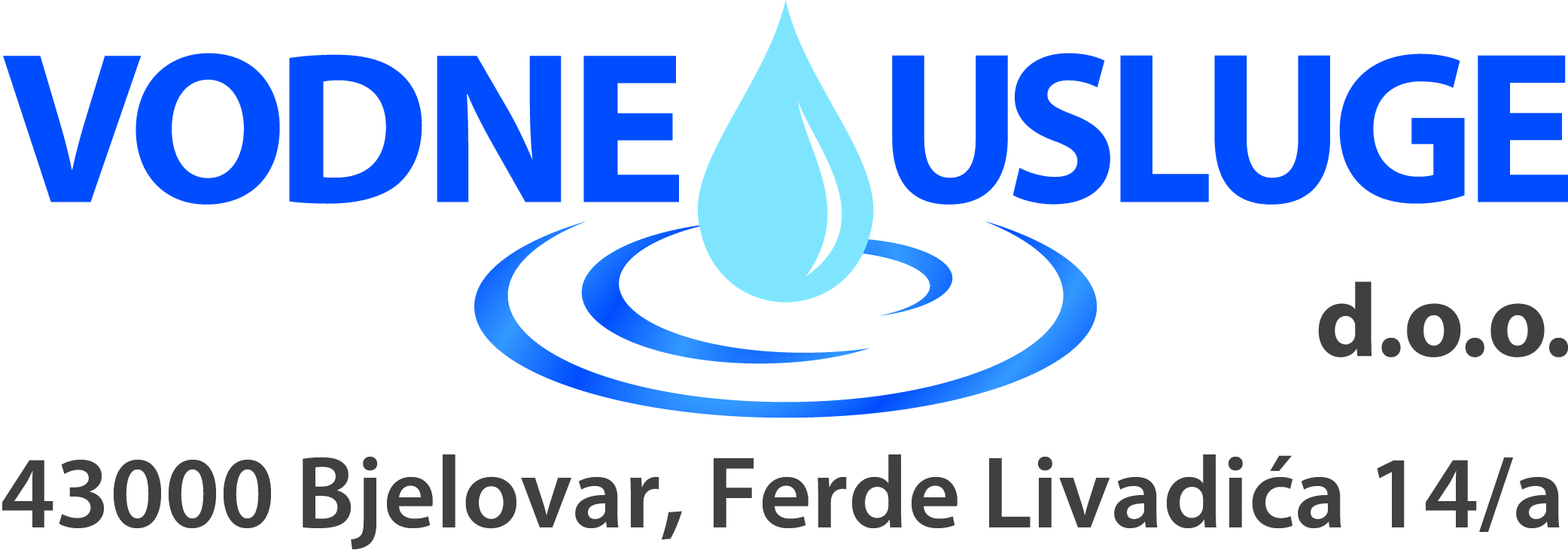 Broj : BN-35-2019/VBjelovar, 01.04.2019.TEHNIČKE KARAKTERISTIKEPREDMET NABAVE: Čeoni električni viličar ( trokolica )Proizvođač:Dobavljač:Model viličara:Godina proizvodnje:Masa viličara:Vrsta krana: standardniPogon: ElektričniNosivost:  minimalno 1600 kgDužina vilica : za euro paletuUkupna širina viličara: minimalno 1000mm maksimalno 1250 mmVisina podizanja: minimalno 3100mm Ukupna dužina : minimalno 2500 mm - maksimalno 3400 mmRadni hodnik: Snaga motora vožnje:Nagib krana : minimalno 3°/5°Bljeskalica (upozoravajuće svjetlo)DA / NEosovinski razmak: minimalno 1300 mmRotirka na krovu: DA / NEZvučni signal za vožnju unatragDA / NEmaksimalna nosivost na maksimalnoj visini dizanja: minimalno 1300kgProizvođački katalog s tehničkim karakteristikama na hrvatskom   jeziku: DA / NEVanjski razmak vilica: minimalno 800mm-1000mmmotor za podizanje: minimalno 10,00 kw  Rukovanje : sjedenjeUređaj za transport i prihvat bala Mogućnost zakretanja    vilicaDA / NEtežina uređaja:  minimalno 250 kg maksimalno 450 kgveličina vilica: za euro paletumogućnost zakretanja vilica 